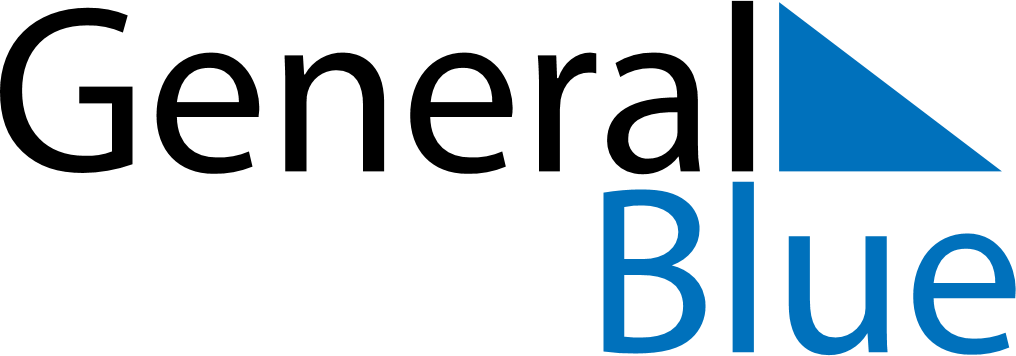 December 2024December 2024December 2024December 2024December 2024December 2024Wschowa, Lubusz, PolandWschowa, Lubusz, PolandWschowa, Lubusz, PolandWschowa, Lubusz, PolandWschowa, Lubusz, PolandWschowa, Lubusz, PolandSunday Monday Tuesday Wednesday Thursday Friday Saturday 1 2 3 4 5 6 7 Sunrise: 7:39 AM Sunset: 3:47 PM Daylight: 8 hours and 8 minutes. Sunrise: 7:40 AM Sunset: 3:47 PM Daylight: 8 hours and 6 minutes. Sunrise: 7:42 AM Sunset: 3:46 PM Daylight: 8 hours and 4 minutes. Sunrise: 7:43 AM Sunset: 3:46 PM Daylight: 8 hours and 2 minutes. Sunrise: 7:44 AM Sunset: 3:45 PM Daylight: 8 hours and 0 minutes. Sunrise: 7:46 AM Sunset: 3:45 PM Daylight: 7 hours and 59 minutes. Sunrise: 7:47 AM Sunset: 3:44 PM Daylight: 7 hours and 57 minutes. 8 9 10 11 12 13 14 Sunrise: 7:48 AM Sunset: 3:44 PM Daylight: 7 hours and 56 minutes. Sunrise: 7:49 AM Sunset: 3:44 PM Daylight: 7 hours and 54 minutes. Sunrise: 7:50 AM Sunset: 3:44 PM Daylight: 7 hours and 53 minutes. Sunrise: 7:51 AM Sunset: 3:44 PM Daylight: 7 hours and 52 minutes. Sunrise: 7:52 AM Sunset: 3:44 PM Daylight: 7 hours and 51 minutes. Sunrise: 7:53 AM Sunset: 3:44 PM Daylight: 7 hours and 50 minutes. Sunrise: 7:54 AM Sunset: 3:44 PM Daylight: 7 hours and 49 minutes. 15 16 17 18 19 20 21 Sunrise: 7:55 AM Sunset: 3:44 PM Daylight: 7 hours and 48 minutes. Sunrise: 7:56 AM Sunset: 3:44 PM Daylight: 7 hours and 48 minutes. Sunrise: 7:57 AM Sunset: 3:44 PM Daylight: 7 hours and 47 minutes. Sunrise: 7:57 AM Sunset: 3:44 PM Daylight: 7 hours and 47 minutes. Sunrise: 7:58 AM Sunset: 3:45 PM Daylight: 7 hours and 46 minutes. Sunrise: 7:59 AM Sunset: 3:45 PM Daylight: 7 hours and 46 minutes. Sunrise: 7:59 AM Sunset: 3:46 PM Daylight: 7 hours and 46 minutes. 22 23 24 25 26 27 28 Sunrise: 8:00 AM Sunset: 3:46 PM Daylight: 7 hours and 46 minutes. Sunrise: 8:00 AM Sunset: 3:47 PM Daylight: 7 hours and 46 minutes. Sunrise: 8:00 AM Sunset: 3:47 PM Daylight: 7 hours and 46 minutes. Sunrise: 8:01 AM Sunset: 3:48 PM Daylight: 7 hours and 47 minutes. Sunrise: 8:01 AM Sunset: 3:49 PM Daylight: 7 hours and 47 minutes. Sunrise: 8:01 AM Sunset: 3:49 PM Daylight: 7 hours and 48 minutes. Sunrise: 8:01 AM Sunset: 3:50 PM Daylight: 7 hours and 48 minutes. 29 30 31 Sunrise: 8:01 AM Sunset: 3:51 PM Daylight: 7 hours and 49 minutes. Sunrise: 8:01 AM Sunset: 3:52 PM Daylight: 7 hours and 50 minutes. Sunrise: 8:01 AM Sunset: 3:53 PM Daylight: 7 hours and 51 minutes. 